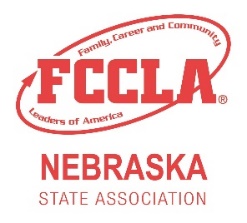 Fuel YOUR Passion AwardDescriptionThis award was created to showcase the development of Nebraska FCCLA chapters. Chapters are asked to reflect on their involvement in Membership, Community Service, National Program efforts, Involvement on the State Level, and Involvement on the National Level.DirectionsPlease fill out the application below comparing what you chapter has done this school year compared to the previous one. Fill out each section with a brief description of what your chapter did in the given year as well as attach pictures that correlate with your chapter's activity. The chapter with the most overall improvement in all categories will be awarded the Fuel YOUR Passion Award. Chapter Name: __________________________	Adviser: _____________________Type of Chapter: ____ Middle/Jr.	____ High School	 ____ CombinedTo the best of our knowledge, this application is filled out accurately and completely. Chapter Adviser Signature: ______________________________________Chapter President Signature: _____________________________________Due March 1st to: Nebraska FCCLA State Adviser301 Centennial Mall SPO Box 94987Lincoln, NE 68509Or email to: awards@nebraskafccla.orgMembershipCommunity ServiceNational Program EffortsInvolvement on the State LevelInvolvement on the National Level2020-2021 Efforts 2021-2022 Efforts Evidence (picture or flyer)2020-2021 Efforts 2021-2022 Efforts Evidence (picture or flyer)2020-2021 Efforts 2021-2022 Efforts Evidence (picture or flyer)2020-2021 Efforts 2021-2022 Efforts Evidence (picture or flyer)2020-2021 Efforts 2021-2022 Efforts Evidence (picture or flyer)